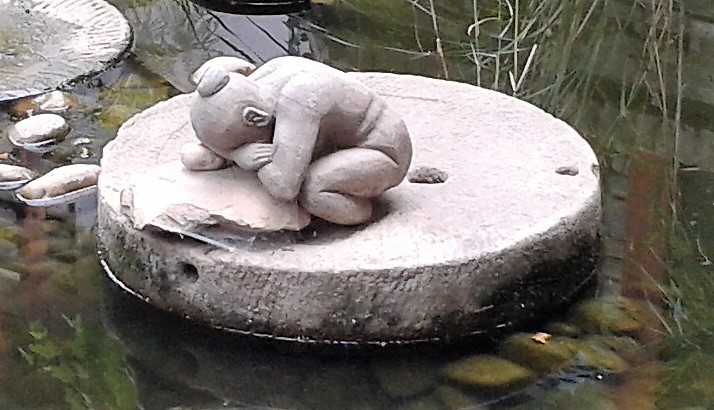 A trauma reprezentációiinterdiszciplináris nemzetközi konferencia2017. május 26-27.Sophianum1088. Budapest, Mikszáth tér 1.a Pázmány Péter Katolikus Egyetem Francia Kapcsolat Kutatócsoportja és a Paris 3 Sorbonne Nouvelle Egyetem THALIM (Théorie et histoire des arts et des littératures de la modernité) kutatócsoportja közös szervezésében. Paul Ricœur szerint a szenvedést soha nem lehet elhallgattatni, mert továbbra is beszélni fog. A tudományos ülésszak kérdésfeltevésének kiindulópontja szerint az irodalmi és a művészeti megjelenítés olyan szavakat és képeket hordoz, amelyek a feldolgozást segítik, veszteséget kompenzálnak vagy hiányt egészítenek ki, s mint ilyen gyógyító tevékenységnek tekinthetők.  A trauma esetében azonban a hiány és a veszteség nem ugyanaz. A hiány többnyire transzhistorikus állapot, nem esemény, így nincs időbelisége, következésképpen narratívája sem lehet. Ezzel szemben a traumákra jellemző veszteség historikus, egy konkrét múltbeli eseményhez köthető. Ezért a veszteség jobb esetben elmesélhető és történet lesz belőle, a jelenben a jövőre való tekintettel feldolgozható, és így már nem lesz elmúlhatatlanul jelenlévő.  Ezért érzünk állandó késztetést arra, hogy újraírjuk a traumatikus eseményeket, amelyek megnyitják az utat a legkülönbözőbb művészeti reprezentációk, illetve az irodalmi és tudományos narratívák számára. A trauma tehát érinti a történelem, a társadalom és a lelkiség dimenzióit egyaránt; alapvető idő- és térképző szerepe van, és sajátos poétika működteti az irodalmi szövegekben.  A francia és magyar nyelvű konferenciánk interdiszcipláris lévén minden olyan tudományágat megszólít, amely, főleg a holokauszt óta, a traumával foglalkozik: történelem, művészettörténet, filozófia, pszichológia, szociológia, orvostudomány, mindemellett az irodalmi történetmesélést is felkínálja ugyanezen tudományágak számára. A traumaelmélet kezdetben a (valós) történelem, vagyis az egyéni, illetve kollektív traumák és a nyelv (a beszéd, az írás, az irodalom) kapcsolatát vizsgálta. Tágabb értelemben az etikai kritika áramlatába illeszthető: az olvasást, a figyelmes megértést a tanúságtétel és az emlékezés felelősségével ruházza fel. A traumák narratívái tehát nem csupán a szövegen belül, hanem azon kívül is megszólítanak bennünket.Konferenciánk különös figyelmet szentel az írás és az olvasás feldolgozást, integrációt segítő,  gyógyító hatásának. Milyen jótékony hatásai lehetnek a traumáról szóló történeteknek? Vajon mit és hogyan gyógyíthatnak? trauma.pazmany@gmail.com Szervezők:Catherine Milkovitch-Rioux (THALIM)Alain Schaffner (THALIM)Ádám Anikó (Francia Kapcsolat)Radvánszky Anikó (Francia Kapcsolat)Május 26. (péntek)8.30 ‒ Megnyitó és köszöntő  (John Lukacs terem)Ft. Dr. Fodor György (PPKE BTK, dékán), Ádám Anikó, Radvánszky Anikó (PPKE BTK, Francia kapcsolat)Plenáris előadások:9.00 ‒ 9.30Alain Schaffner (Paris 3, THALIM)L'annonce d'une maladie mortelle : sidération et trauma médical en littérature9.30 ‒ 10.00François Soulages (Paris 8, Labo AIAC, Président-fondateur de RETINA.International)Le trauma & la photographie10.00 ‒ 10.20  ‒ VitaMagyar nyelvű szekció (205. terem)Elnők : Pintér Judit Nóra10.20 ‒ 10.40Bókay Antal (PTE)Emlék és narráció ‒ a pszichoanalitikus trauma-elméletről10.40 ‒ 11.00Radvánszky Anikó (PPKE)Az eredendő trauma (A pszichoanalízis és a posztmodern etika kapcsolatáról)11.00 ‒ 11.20Vilmos Eszter (PTE)A holokausztemlékezet kortárs poétikái11.20 ‒ 11.40  ‒ Vita11.40 ‒ 12.00 ‒ KávészünetElnök : Radvánszky Anikó12.00 ‒ 12.20Horváth Péter (PTE) A holokauszt mint egzisztenciális sorsesemény Kertész Imre írásaiban 12.20 ‒ 12.40Németh Tamás (PPKE) A jól temperált angolkürt Trauma és esztétikum a Kaddisban12.40 ‒ 13.00Pintér Judit Nóra (SZTE)Emlékezet és arc - Nemes Jeles László: Saul fia13.00 ‒ 13.20  ‒ Vita13.20 ‒ 14.20  ‒ EbédElnök: Papp Ágnes Klára14.20 ‒ 14.40Földes Györgyi (MTA ITI)Másod- és harmadgenerációs holokauszttrauma feminista vetületben14.40 ‒ 15.00Visy Beatrix (OSZK)Transzgenerációs holokauszt-tanúság és a trauma nyelve Borbély Szilárd költészetében15.00 ‒ 15.20Stőhr Lóránt (SZFE)Utazások a múlt mélyére. Két dokumentumfilm a holokausztról a Kádár-korból 15.20 ‒ 15.40 ‒ Vita15.40 ‒ 16.00 ‒ KávészünetElnök : Földes Györgyi16.00 ‒ 16.20Széplaky Gerda (EKE)Traumakultúra. A radikális hiány tapasztalatáról – kortárs magyar irodalmi művek alapján16.20 ‒ 16.40Bartal Mária (ELTE)A fájdalom reprezentációi: kórházi versek az elmúlt évtizedek magyar lírájában16.40 ‒ 17.00Papp Ágnes Klára (KRE)Depoetizáció, önirónia és trauma. A trauma nyelvi megalkotottsága Petri György verseiben17.00 ‒ 17.20Molnár Illés (PPKE) A szív sötétkamrája Traumaemlékezet és szakralitás Visky András lírájában17.20 ‒ 17.40  ‒ Vita17.40 ‒ 18.00Máté Gábor (MOME)A válás. A nehezen meghozott döntés (kiállítás-prezentáció)18.00 ‒ 19.00  (John Lukacs terem)Séta, dokumentumfilm (2016)Rendező:Radó GyulaFőszereplő, koproducer: Havas JuditProducer: Havas MiklósWalk ProdukcióMájus 27. szombat (205. terem)Elnök : Simon Attila9.00 ‒ 9.20Ulmann Tamás (ELTE)A traumatizált szubjektum fogalma9.20 ‒ 9.40Rákai Orsolya (MTA ITI)Spektákulum vagy jelkép? Partikularitás, idegenség és kizárás a trauma-elbeszélésekben9.40 ‒ 10.10 Bengi László (ELTE)Technika és trauma a századforduló novellisztikájában10.10 ‒ 10.30 ‒ Vita10.30 ‒ 10.40 ‒ KávészünetElnök : Bengi László10.40 ‒ 11.00Simon Attila (ELTE)Trauma és (a)phonia. Christoph Ransmayr Az utolsó világ című regényének Philomela-epizódjáról11.00 ‒ 11.20Jablonczay Tímea (ZSKE)Traumatikus emlékezet, ismétlés, intertextualitás: Conrad és Sebald11.20 ‒ 11.40Bakucz Dóra (PPKE) Variációk Júdásra: javított változatok és újraírások11.40 ‒ 12.00 ‒ Vita12.00 ‒ 12.20 – KávészünetElnök : Rákai Orsolya12.20 ‒ 12.40 Fehér Ildikó (MKE) Alkotó gyerekek, gyerekrajzok - Néhány gyerekrajz művészettörténeti megközelítésben a 16. századtól a jelen korig12.40 ‒ 13.00Kovács Imre (PPKE)Liszt: Evocation à la Chapelle Sixtine című műve keletkezéstörténetéhez, avagy trauma-feldolgozás a Sixtus-kápolnában13.00 ‒ 13.20 ‒ Vita13.20 ‒ 14.20 ‒ EbédElnök : Jabloczay Tímea14.20 ‒ 14.40Hernádi Mária (PPKE)A trauma mintázatai Nemes Nagy Ágnes költészetében14.40 ‒ 15.00Hende Fruzsina (PPKE)Trauma és élettapasztalat az Ottlik-regényekben15.00 ‒ 15.20Jéga-Szabó Krisztina (ELTE) „Er(d)ősen katolikus”- a hétköznapok női traumája Erdős Renée Nagy sikoly című művében15.20 – 15.40 Molnár Krisztina RitaA hiány és a trauma okozta fájdalom oldásának lehetőségei A víz ösvénye című kisregényben15.40  ‒ 16.00 ‒ Vita16.00 ‒ 16.20 ‒ KávészünetElnök: Bakucz Dóra16.20 ‒ 16.40Gadó Flóra (ELTE)A művészi újrajátszás szerepe a trauma feldolgozásában – Jeremy Deller: Az orgreave-i csata című munkájának elemzése16.40  ‒ 17.00Császár Andrea Mária (PTE) Torz formák – Trauma és asszimiláció kapcsolatáról Hannah Arendt Rahel Varnhagen című művében17.00 ‒ 17.20Albert Noémi (PTE)Traumáról(?): Végtelen újrajátszás mint hitelességkeresés Tom McCarthy egy regényében17.20 ‒ 17.40 Tóth Eszter Zsófia - Bajzáth Sándor - Rácz József (Veritas)Történelmi traumák hatása felépülő szerhasználók életút narratíváiban17.40 ‒  18.00 Vita18.00 ‒ Zárszó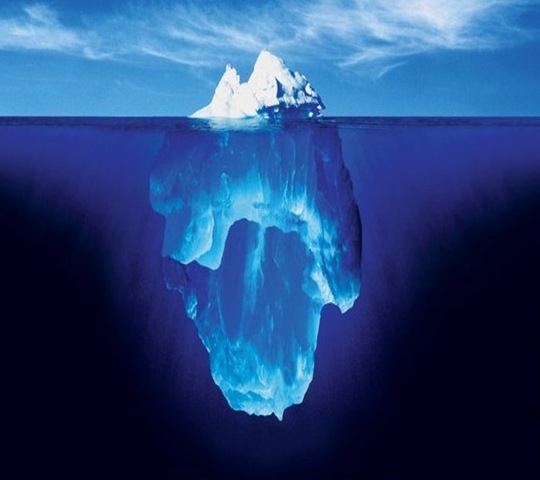 Les  fables du traumaColloque pluridisciplinaire26, 27 mai 2017Bâtiment Sophianum, 1088, Budapest, 1, place Mikszáthorganisé par le groupe de recherche Connexion française de la Faculté des Lettres de l’Université catholique Pázmány Péter, en collaboration avec le groupe de recherche THALIM – (Théorie et histoire des arts et des littératures de la modernité)  de l’Université Sorbonne nouvelle - Paris 3.Pour Paul Ricœur, la souffrance ne peut jamais être réduite au silence ; elle finira toujours par parler. La littérature, les symbolisations artistiques sont porteuses de cette parole. De sorte qu’elles sont parfois conçues comme complémentaires ou réparatrices : vouées à combler une absence ou à compenser une perte. Or absence et perte ne s’équivalent pas en matière de trauma. Tandis que les traumatismes structurels se réfèrent à un état d’absence « transhistorique », et par suite sans fable possible, les traumatismes historiques, liés à une expérience de la perte, sont essentiellement « fabulables » sinon « fabulés ». Ils doivent être réinscrits dans les séquences d’événements auxquelles ils participent et qui ouvrent la voie aux narrations : entre les souffrances qui les provoquent et les rêves, les cauchemars ou les récits qu’ils suscitent ; dans leurs rapports à l’espace, à l’histoire, à la société, à la psyché auxquels ils s’articulent, aussi bien qu’aux poétiques qui les mettent en œuvre. À leurs débuts, les études sur le traumatisme ont examiné la relation de la langue (parole, écriture, littérature) et de l’histoire (réelle), ainsi que l’interaction des traumatismes individuels et collectifs. Aujourd’hui, elles s’intègrent au courant de la critique éthique qui aborde la lecture et la compréhension comme des opérations qui engagent la responsabilité, au même titre que le témoignage et la mémoire. Les questions soulevées par les fables du traumatisme touchent alors  aussi bien au dehors qu’au dedans des récits. Ce colloque international, se veut résolument pluridisciplinaire. D’abord en ce qu’il fera toute leur place à ces disciplines qui, surtout à partir de l’holocauste, se sont emparées de la question des traumatismes : histoire, histoire de l’art, philosophie, psychanalyse, sociologie, médecine ; ensuite parce qu’il questionnera, à partir des textes littéraires, un corpus élargi à ces mêmes disciplines.  Il interrogera plus spécifiquement à travers eux la représentation des effets thérapeutiques et réparateurs de l’écriture et de la lecture. Quelles vertus prête-t-on à ces fables du trauma ? Que sont-elles supposées soigner ? De quelles manières ? Et pour quels usages ?trauma.pazmany@gmail.com Comité scientifique : Catherine Milkovitch-Rioux (THALIM)Alain Schaffner (THALIM)Anikó Ádám (Connexion française)Anikó Radvánszky (Connexion française)Vendredi 26 mai8.30 ‒ Ouverture du colloque (salle John Lukacs)R.P. Dr. György Fodor (PPCU, doyen), Anikó Ádám, Anikó Radvánszky (PPCU, Connexion française)Conférences plénières :9.00 ‒ 9.30Alain Schaffner, professeur, Sorbonne, Paris 3, THALIML'annonce d'une maladie mortelle : sidération et trauma médical en littérature9.30 ‒ 10.00François Soulages, Professeur des universités, Universités Paris 8, Labo AIAC, Président-fondateur de RETINA.InternationalLe trauma & la photographie10.00 ‒ 10.20  ‒ DébatSéances francophones (salle 206)Présidence : Alain Schaffner 10.20 ‒ 11.40Catherine Milkovitch-Rioux, Université Clermont Auvergne – Institut d’histoire du temps présent (CNRS, Paris)Guerre d’Algérie et fables du trauma : enjeux littéraires, culturels et mémoriaux10.40 ‒ 11.00Fanny Bauer-Motti, Psychologue, Psychanalyste, Docteur en psychologie clinique et psychopathologie, Visitor Academic, Oxford University, Middle East CenterDe l’holocauste aux victimes de guerre : la trace psychique du trauma dans les rêves des descendants11.00 ‒ 11.20Krisztián Bene, Maître de conférences, Université de Pécs, Département d’Études Françaises et FrancophonesLe trauma de la diaspora hongroise en France : le destin des volontaires hongrois de l’armée française en 194011.20 ‒ 11.40  ‒ Débat11.40 ‒ 12.00‒ Pause caféPrésidence : François Soulages 12.00 ‒ 12.20Monica Garoiu, l’Université du Tennessee, Chattanooga aux Etats-Unis L’esthétique du trauma dans Rue Ordener, rue Labat de Sarah Kofman12.20 ‒ 12.40Ioana Alexandrescu, Professeure Associée, Université Autonome de BarcelonaL'Écriture dans L'Évasion silencieuse de Lena Constante12.40 ‒ 13.00Henriett Kéri, Doctorante, Université Catholique Pázmány PéterAu secours, je vieillis - « Ô temps ! suspends ton vol » et laisse-moi l’illusion de la jeunesse13.00 ‒ 13.20 Débat13.20 ‒ 14.20  ‒ Pause déjeunerPrésidence : Biagio d’Angelo14.20 ‒ 14.40Alina Bako, Maître assistant, Faculté de Lettres et Arts, Université Lucian Blaga de SibiuCorporalité et trauma : le cas du roman roumain de la première moitié du XXe siècle14.40 ‒ 15.00Dominique Kunz Westerhoff, Professeure associée, Université de LausanneLa fable cyborg, du récit de guerre contemporain à la science-fiction15.00 ‒ 15.20 Thanh-Vân Ton That, Professeure de la littérature francophone, UPEC« Bercer sa douleur : écriture diasporique et catharsis dans Ru de Kim Thuy »15.20 ‒ 15.40 ‒ Débat15.40 ‒ 16.00 ‒ Pause caféPrésidence : Catherine Milkovitch-Rioux16.00 ‒ 16.20Philippe Simon, Maître de conférences, Université de Paris-SorbonneBoccace et le trauma de la peste de 1348 dans le Decameron16.20 ‒ 16.40Maria Cristina Pais Simon, Maître de conférences, Université Sorbonne Nouvelle-Paris 3L’écriture du trauma dans la littérature portugaise au tournant du XIXe siècle : interprétation et archétypes chez Camilo Castelo Branco et José Augusto Vieira. 16.40 ‒ 17.00Alice Morosi, Doctorante, Université de PiseTrauma et répétition : le cas de La chute d’Albert Camus17.00 ‒ 17.20Amina Lachachi, Enseignante-doctorante, Université d'Oran 2 Violence du discours dans le roman algérien. Le cas de Rue Darwin de Boualem Sansal17.20 ‒ 17.40 ‒ Débat18.00 ‒ 19.00 (salle John Lukacs)Projection du film documentaire Promenade (2016)Réalisateur : Gyula RadóAvec Judit Havas, actrice, coproductriceProducteur : Miklós HavasWalk ProdukcióSamedi 27 mai (salle 206)Conférences plénières:9.00 ‒ 9.30Silvia Nagy-Zekmi, Professeur des universités, directrice du Département d’Études romanes, Villanova University, USATrauma and Forgiveness: Truth and Reconciliation Commissions9.30 ‒ 10.00Biagio d’Angelo, professeur,  Université de BrasíliaΠάθει μάθος. Pour une éthique du regard10.00 ‒ 10.20 ‒ Débat10.20 ‒ 10.40 ‒ Pause caféPrésidence : Krisztinán Bene10.40 ‒ 11.00Judit Faludy, Maître de conférences, Université de l’Église réformée Károli GáspárL’incoroporation du trauma11.00 ‒ 11.20Eric Dumont, Doctorant, Université catholique de Louvain Sommarlek (Jeux d’été, 1951) d’Ingmar Bergman, ou la malice des images à temporalités télescopées11.20 ‒ 11.40Léo Sanlaville, Doctorant, Université François Rabelais de ToursLa musique au sortir de la Première Guerre mondiale. Quels sujet compositionnels après un traumatisme historique ?11.40 ‒ 12.00 ‒ Débat12.00 ‒ 12.20 ‒ Pause caféPrésidence : Anikó Ádám12.20 ‒ 12.40Serguei Panov, Sergey lvashkin, Maître de conférences, Université National de technologie MISISLe récit  comme témoignage et refoulement du trauma: la voix des Lumières, l'idée d'empire et la question d'une colonisation intérieure12.40 ‒ 13.00Eszter Horváth, Chercheuse indépendante, Connexion françaiseAbjecte ‒ c’est-à-dire l’abject qui s’écrit au féminin13.00 ‒ 13.20 ‒ Débat13.20 ‒ 14.20 ‒ Pause déjeunerPrésidence: Edit Bors14.20 ‒ 14.40Hicham Mazouz, PhD, University of MiamiL’écriture de la radicalité où l’écrivain comme truchement : Témoigner le trauma à travers l’image du masque blanc dans les Nègres de Jean Genet et du ghetto de Marguerite Duras14.40 ‒ 15.00Agnieszka Kukuryk, Université Pédagogique de Cracovie Expériences traumatiques du XXe siècle dans l’œuvre théâtrale de René Kalisky15.00 ‒ 15.20Miroslava Novotná, Université Masaryk de BrnoLes enfants et le trauma dans les pièces de Nathalie Papin15.20 ‒ 15.40Irena Prosenc, Professeure associée, Université de LjubljanaLa narration du trauma dans l’œuvre autobiographique de Primo Levi15.40  ‒ 16.00 ‒ Débat16.00 ‒ 16.20 ‒ Pause caféPrésidence : Eszter Horváth16.20 ‒ 16.40Edit Bors, Maître de conférences-HDR, Université Catholique Pázmány PéterRéécrire le trauma collectif : l’exemple du « vampire » de Ropraz16.40  ‒ 17.00Anikó Ádám, Maître de conférence-HDR, Université Catholique Pázmány Péter, Connexion françaiseLe trauma du retour ‒ Amérique et Haïti dans les textes de Dany Laferrière17.20 ‒  17.40 ‒ Débat18.00 ‒ Clôture du colloque